（E-mail：seiho02@pref.ibaraki.lg.jp）宛先：精神保健福祉センター　相談援助課　研修担当 行精神保健福祉専門講座 申込書                      　  （災害メンタルヘルス）所属機関名　　　　　　　　　　　　　  電話番号　　　　　　　　　　　ﾒｰﾙｱﾄﾞﾚｽ：　　　　　　　　　　　　　　　　　　　　　　　　　　　　　　　　　　　【質疑応答】令和3年2月8日(月)15:30～16:10＊該当する方に○をつけてください　　参加を　　　　希望する　　・　　希望しない【質問事項】 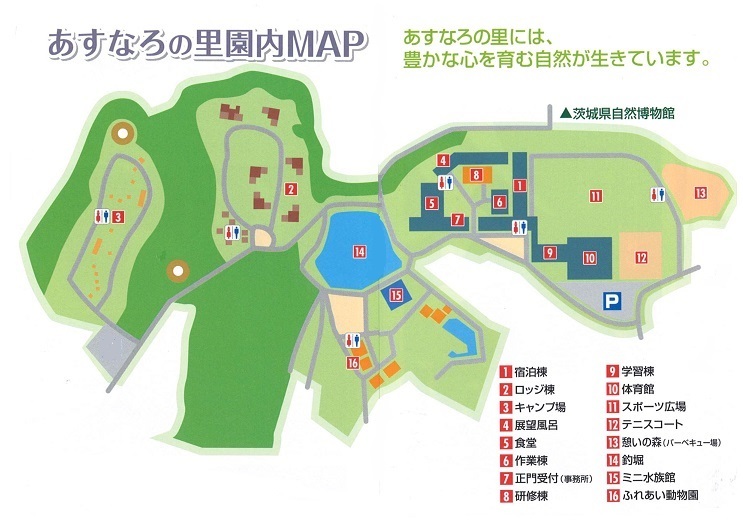 項　　　目質疑応答日　時申込締切視　聴　希　望　者視　聴　希　望　者視　聴　希　望　者項　　　目質疑応答日　時申込締切部署・課名など職　名（職種）氏　　　名演「新型コロナウイルス感染症を中心とした災害時のこころの健康について」～支援者支援も含めて～_______________________________________________________________________________________________________________________________２月８日（月）15:30～　　16:101月22日（金）（　　　　）演「新型コロナウイルス感染症を中心とした災害時のこころの健康について」～支援者支援も含めて～_______________________________________________________________________________________________________________________________２月８日（月）15:30～　　16:101月22日（金）（　　　　）演「新型コロナウイルス感染症を中心とした災害時のこころの健康について」～支援者支援も含めて～_______________________________________________________________________________________________________________________________２月８日（月）15:30～　　16:101月22日（金）（　　　　）